Ох, уж эти экзамены…На улице, наконец, стало тепло, природа стала нас баловать яркой зеленью, солнечными лучами и нежными ароматами цветущих деревьев. А для многих школьников эта красота стала символом того, что экзамены уже не за горами. И эта неизбежная «процедура» является серьёзным испытанием для учащихся вне зависимости от их возраста с переживаниями, недосыпанием, затратами нервов и здоровья. Поэтому необходимо по максимуму проявить заботу к своему ребёнку в этот период, поддержать его и помочь ему. 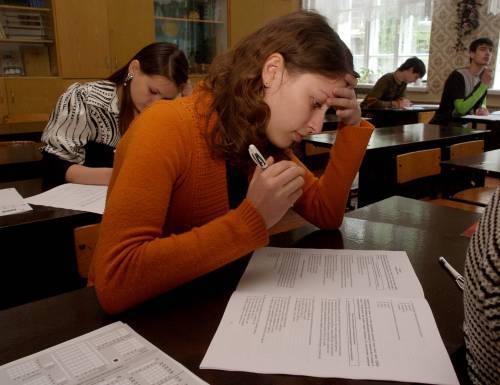 Как это сделать? Как помочь ребёнку подготовиться к экзаменам?Первый и самый важный совет – никакого давления на ребёнка! Не демонстрируйте переживаний, трагедий, укоров, и тем более, никаких скандалов и истерик! Покажите ребёнку свою поддержку, постарайтесь спокойно рассказать о том, что успешная сдача экзамена – это билет в благополучное будущее. Вы можете заинтересовать ребёнка возможными перспективами карьерного роста. Поощряйте его даже за малейшие успехи и положительные результаты в учёбе. Не заостряйте внимание на его неудачах и не делайте из этого трагедии.Задолго до экзаменов обсудите с ребёнком, что именно ему придётся сдавать, какие дисциплины кажутся ему наиболее сложными, почему? Эта информация поможет совместно создать план подготовки, на какие предметы придётся потратить больше времени, а что потребует только повторения. Познакомьтесь с материалами к экзаменам. Не стесняйтесь признаться ребёнку, что уже не очень хорошо помните большинство разделов биологии, химии или любого другого предмета, который ему необходимо подготовить. Пусть он просветит вас по тем или иным темам, а вы задавайте вопросы. Чем больше он успеет вам рассказать, тем лучше.Проведите с ребёнком беседу о том, как ему лучше и результативнее использовать своё время для подготовки к экзамену. Так же не забывайте о сочетании труда и отдыха. В этот момент стоит упомянуть о методике 20/5. То есть 20 минут работаем, готовимся, изучаем, а 5 минут – отдыхаем. И так по кругу. Эта методика эффективного использования времени всегда работала и приносила хорошие результаты. Также объясните, что успех экзамена не зависит от активного заучивания материала, успех возможен только при  вникании в его суть.Любое обучение и подготовка к экзамену должны состоять из нескольких этапов:- Предварительное прочтение материала,- Определение основных тезисов по изучаемой теме,- Изучение этих основных тезисов материала,- Повторение изученного материала.Для эффективного использования времени на обучение рекомендуется так же составить график и план подготовки. Так, можно по датам распределить необходимые для изучения темы, оставив пару дней для их повторения.Активность внимания и умственной деятельности Вашего ребенка повысится, например, при наличии приятных запахов лимона, лаванды и т. п. или негромких фоновых звуков – приятная негромкая музыка без слов, шум дождя за окном и т. п. В выходные дни, когда вы никуда не торопитесь, можно устроить ребёнку репетицию экзамена. Договоритесь, что у него будет два или три часа, усадите за стол, свободный от лишних предметов, дайте несколько чистых листов бумаги, засеките время и объявите о начале «экзамена». Проследите, чтобы его не отвлекали телефон или родственники. Остановите испытание, когда закончится время, дайте школьнику отдохнуть и проверьте вместе с ним правильность выполнения заданий. Постарайтесь исправить и обсудить ошибки, почему они возникли. Поговорите и об ощущениях, которые возникли в ходе домашнего экзамена: было ли ему забавно или неуютно, удалось ли сосредоточиться на задании и не отвлекаться?Запомните, что никакая активная подготовка не заменит эффекта от здорового сна ребёнка. Ребёнок должен отправляться на экзамен отдохнувшим, со светлым умом, не обременённый посторонними мыслями. Постарайтесь максимально оградить ребёнка в период подготовки к экзамену от семейных ссор, мелких забот и активных нагрузок. Не забывайте так же и о здоровом питании. В рационе ребёнка должны обязательно присутствовать такие продукты, как: орехи, курага, сырые овощи, молочные продукты, шоколад, вареное мясо. Так как именно эти продукты способствуют стимулированию умственной активности.Если ваш ребёнок получил оценку ниже, чем хотелось бы, или вовсе «провалил» экзамен, помогите ему справиться с этой бедой. Не осуждайте и не насмехайтесь над ним, вместо этого воспользуйтесь возможностью понять, в чём причина неудачи, обсудите, какие выводы можно сделать и что означает в данном случае пресловутое «не повезло». Помогайте, поддерживайте, ободряйте ребёнка, и испытание в виде экзамена не покажется ему таким уж и страшным.Психолог центра здоровья молодежи «Откровение»Точило О.Д.